Valdez High School2016-2017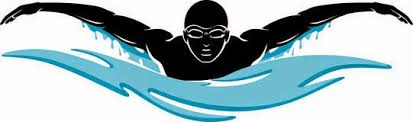 SwimmingAugust 			Swimming BeginsAug. 19-20			ColonyAug 26-27 			LathropSept. 9-10			WasillaSept. 16-17			KenaiSept. 23			SohiSept. 30-Oct 1		Valdez Invite				(Cordova, Palmer, Colony, Wasilla) Oct 8				BartlettOct. 14-15			PalmerOct. 27-29			Kodiak - Regions